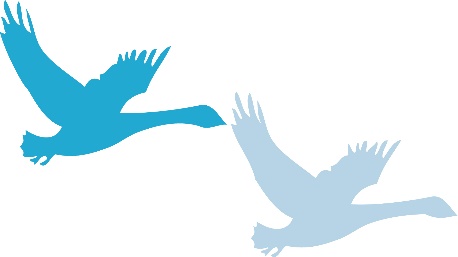 PULBOROUGH PARISH COUNCILSwan View, Lower StreetPulborough RH20 2BFTelephone:  01798 873532Email: reception@pulboroughparishcouncil.gov.ukMINUTES OF THERECREATION AND OPEN SPACES COMMITTEEHELD IN THE COMMITTEE ROOM AT PULBOROUGH SPORTS PAVILIONON THURSDAY 9th NOVEMBER 2023PRESENT:   	Cllrs Hunt (Chair), Court, Esdaile, Campbell, Lee, Marcuson & MartinIN ATTENDANCE: 	Ms B Nobbs (Deputy Clerk) The meeting opened at 7.31pmAPOLOGIES FOR ABSENCEApologies for absence were received and reason approved for Cllr Ellis-Brown (Conflicting Meeting), Cllr Hands (Personal Commitment) and Cllr Clarke (Conflicting Meeting).DECLARATIONS OF INTEREST & CHANGES TO REGISTER OF INTERESTSThere were no declarations of interest or changes to the Register of Interests made. MINUTES	The Committee RESOLVED to agree and approve the Minutes of the Meeting held on 12th October 2023 as a true and accurate record of the proceedings and the Chair signed them.PUBLIC SPEAKINGThere were no public speakers.Cllrs discussed advertising the committee meetings, the committee Resolved to follow this up.RECREATION CLUB REPORTSMembers NOTED Cllrs Esdaile & Court went to the Sports & Social Club Meeting, the club have asked that the lines in the carpark are renewed for the delivery space in the carpark. There were concerns regarding the accounts. There was a lengthy discussion on this. Members RESOLVED to seek clarification of the accounts. PLAYGROUND SAFETY INSPECTIONSMembers NOTED a replacement leg has now been sourced for the cable runway/zip wire, delivery has been scheduled for 21st November 2023. The chain links on the toddlers swings near to the cradles are worn more than 40% which require replacement and the universal swing joint should be replaced at five-year intervals as per manufacturer's instructions. When the works to the playground are completed the contractor will require equipment for working at height, the Deputy Clerk is currently arranging installation/repair of both swings & cable runway on the same day which will reduce costs, the quote has now been received totalling £4386.30 plus VAT. A further inspection is due for the Bandstand/Ancillary shelter after which the Deputy Clerk will give a verbal report at the next committee meeting.It was RESOLVED to remove the Toddlers swings in the interim period.NUTBOURNE COMMON SITE VISIT.Members NOTED that the meeting had been cancelled due to inclement weather, another meeting will be arranged and reported at next meeting which will take place Wednesday 15th November 2023. Members RESOLVED to see if the name can be changed from Nutbourne Recreation Ground to Nutbourne Common Nature Reserve. Cllrs Marcusson & Ellis-Brown to report after attending the ‘Nutbourne Residents Association’ Meeting on Sunday 12th November 2023.INSTALLATION OF FOLDABLE BOLLARDS AT RECREATION FIELDMembers RATIFIED two bollards have been sourced and fitted for emergency vehicles to enter the recreation field when needed the cost of this was £240.00 plus VAT.RECREATION GROUND PROTECTIVE MEASURESMembers NOTED that machinery was hired for the redistribution of soil at a total cost of £149.10. The work has now been completed.DEADWOOD REMOVAL FROM TREES ON RECREATION GROUNDMembers RESOLVED for the Deputy Clerk to obtain three quotes for the removal of the deadwood from the Trees in the Southeastern corner of the recreation field and check all other trees on the recreational ground for honey fungus.RIVERMEAD UPDATEMembers NOTED an update from councillors on the recent visit to Rivermead. Members discussed the encroachment of the fence which alleged to be moved by various householders which may have caused the damage of the culvert. The Deputy Clerk updated the committee that the footpaths are to be assessed and cleared and non-slip mats placed with bark or aggregates on the top.PAYMENTS          Members RESOLVED approval of the Payments List, which was duly signed by two            authorising members, comprising the following payments:    Meeting Closed at 8.23.........................................................CHAIRMAN.....................................DATEKevin Lee Expenses £82.89Pulborough Social Centre£90.40WSCC £9,930.74Eurocell Building Plastics£1,223.33Bearded Hero£149.10Travis Perkins£26.68Wayne Blake Building Solutions£288.00KCS Procurement  £173.75Business Stream £1,113.98